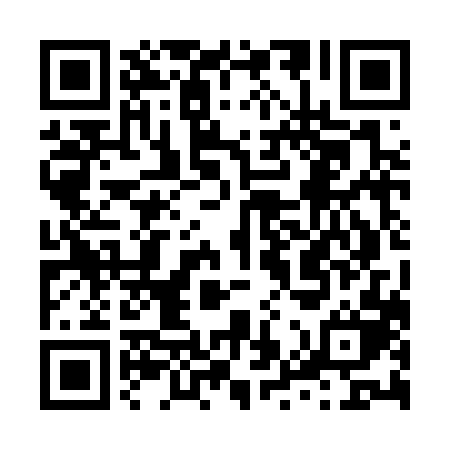 Ramadan times for Bad Hersfeld, GermanyMon 11 Mar 2024 - Wed 10 Apr 2024High Latitude Method: Angle Based RulePrayer Calculation Method: Muslim World LeagueAsar Calculation Method: ShafiPrayer times provided by https://www.salahtimes.comDateDayFajrSuhurSunriseDhuhrAsrIftarMaghribIsha11Mon4:534:536:4312:313:386:206:208:0312Tue4:514:516:4112:313:396:226:228:0513Wed4:484:486:3912:313:406:236:238:0714Thu4:464:466:3612:303:416:256:258:0915Fri4:444:446:3412:303:426:276:278:1116Sat4:414:416:3212:303:436:286:288:1317Sun4:394:396:3012:293:446:306:308:1418Mon4:364:366:2812:293:456:326:328:1619Tue4:344:346:2512:293:466:336:338:1820Wed4:314:316:2312:283:476:356:358:2021Thu4:294:296:2112:283:486:376:378:2222Fri4:264:266:1912:283:496:386:388:2423Sat4:244:246:1612:283:506:406:408:2624Sun4:214:216:1412:273:516:416:418:2825Mon4:184:186:1212:273:526:436:438:3026Tue4:164:166:1012:273:536:456:458:3227Wed4:134:136:0712:263:546:466:468:3428Thu4:104:106:0512:263:556:486:488:3629Fri4:084:086:0312:263:566:506:508:3830Sat4:054:056:0112:253:576:516:518:4031Sun5:025:026:581:254:577:537:539:421Mon5:005:006:561:254:587:547:549:442Tue4:574:576:541:254:597:567:569:463Wed4:544:546:521:245:007:587:589:484Thu4:514:516:501:245:017:597:599:505Fri4:484:486:471:245:028:018:019:536Sat4:464:466:451:235:038:038:039:557Sun4:434:436:431:235:038:048:049:578Mon4:404:406:411:235:048:068:069:599Tue4:374:376:391:235:058:088:0810:0210Wed4:344:346:371:225:068:098:0910:04